What’s includedLocation: London3 days (2 nights) in summerTransfer between Airport and hotelAccomodation: at Silence hotel Prices: from 900 Euros to 1100 EurosThe price included 2 nights at Silence Hotel, museum tickets English-speaking tour guide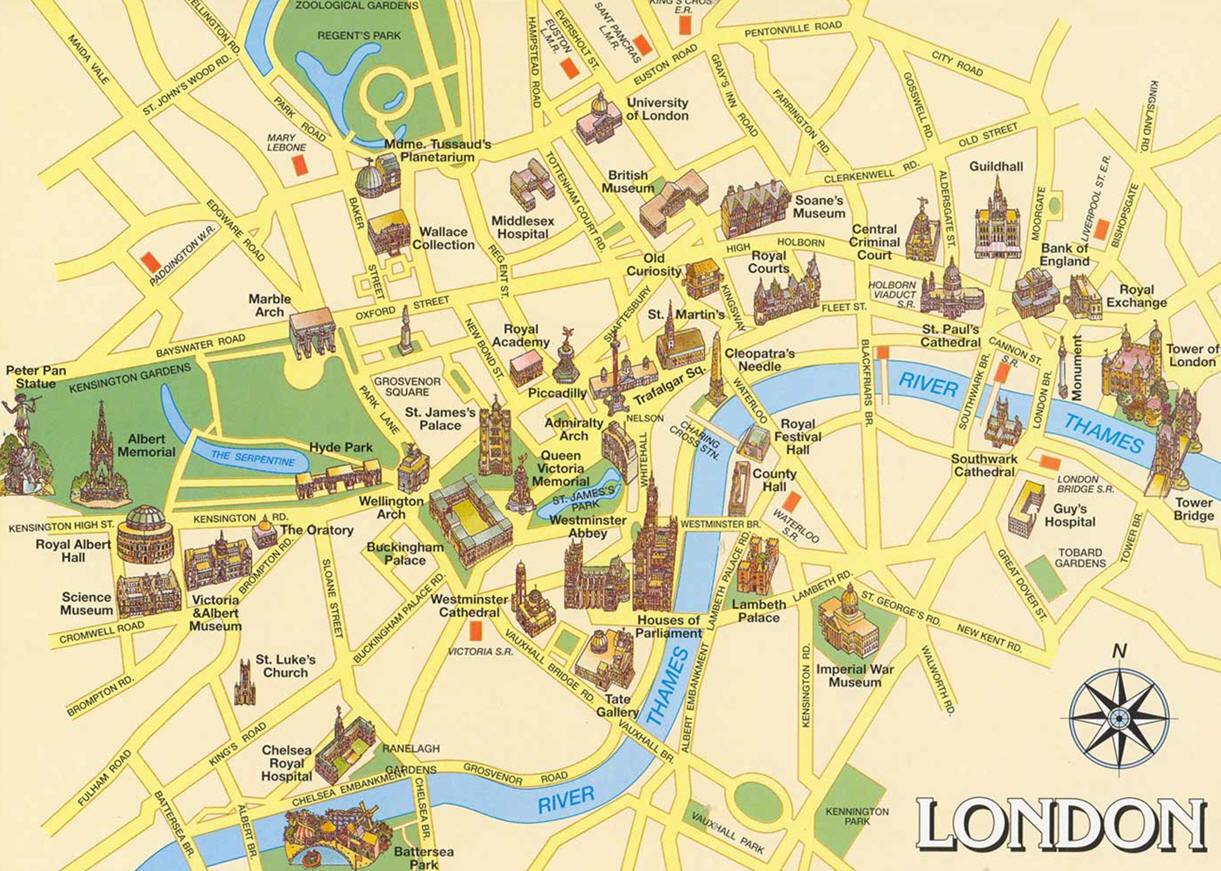 Your itinerary day by dayDAY 1We arrive in London at 9:00 a.m. We leave on  luggage at the hotel and head to Tower Bridge , which crosses the river Thames and is close to the Tower of London. It has become an iconic symbol of London. Tower Bridge is one of five London Bridges. Next you can admire the Tower of London, which is a historic castle located on the north bank of the river Thames in central London. The Tower of London has played a prominent role in English history. The visit ends with free lunch. After lunch we head to Westminster where we can admire Westminster Abbey, which is a large Gothic Abbey in the city of Westminster. We can also admire The Houses of Parliament, which is the meeting palace of the House of Commons and House of Lords, the two Houses of Parliament of the UK. Near the Houses of Parliament there is Big Ben, which is a clock tower.  The tower is officially known as Elizabeth Tower. Later we have a flight on the London Eye which is a giant wheel on the south bank of the river Thames in London. Return to the hotel at 8.00 pm for dinner.Day 2We have breakfast in the hotel at 8.30. After breakfast we reach Buckingham Palace, which is the London residence and administrative headquarters of the Monarch of the UK. After that we head off to Piccadilly, which is a street in central London, extending from Hyde Park eastwards to Piccadilly Circus, famous for its fashionable shops, hotels and restaurants. We have free lunch in a restaurant in Piccadilly and free time to enter some shops. Later we head to Hyde Park, which is a major park in central London. The Park is divided by the Serpentine. Later we head off to Harrods: which is a luxury department store located in Brampton Road in Knightsbridge, London. We overnight stay at the hotel we have dinner at the hotel.DAY 3We have breakfast in the hotel at 8.30. After breakfast we take the bus and we reach the British Museum, which is a public institution dedicated to human history, art and culture. Later we hEad ofF to the National Gallery in Trafalgar Square in the city of Westminster, in central London it was founded in 1824. After the visit we have free lunch. After lunch we visit Trafalgar Square which is a public square in the city of Westminster. Later we a go shopping. Departure from the home 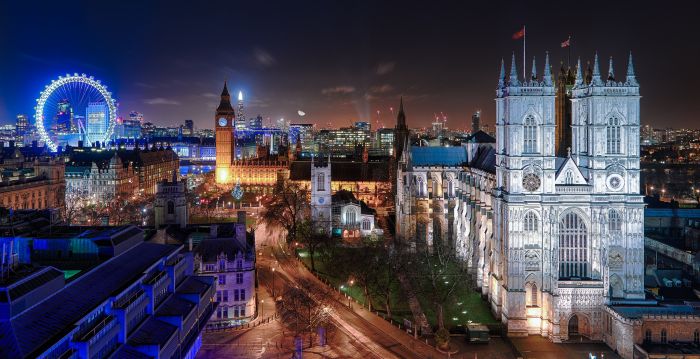 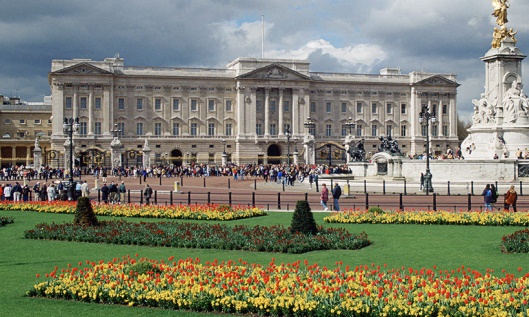 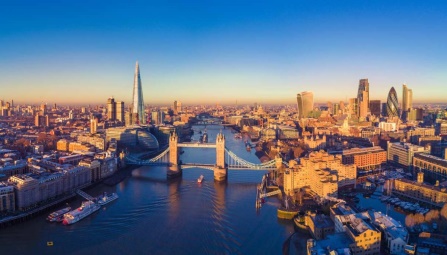 